BitingMany times, children don’t know how to express how they are feeling, so they turn to biting. Below are websites that help break this habit. https://kidshealth.org/en/parents/stop-biting.htmlhttps://www.zerotothree.org/resources/232-toddlers-and-biting-finding-the-right-responsehttps://consumer.healthday.com/encyclopedia/children-s-health-10/child-development-news-124/biting-ages-3-to-6-646611.htmlhttps://www.happiestbaby.com/blogs/toddler/toddler-bitinghttps://www.healthline.com/health/parenting/how-to-stop-toddler-from-bitinghttps://www.supernanny.co.uk/Advice/-/Parenting-Skills/-/Discipline-and-Reward/Put-a-stop-to-biting.aspx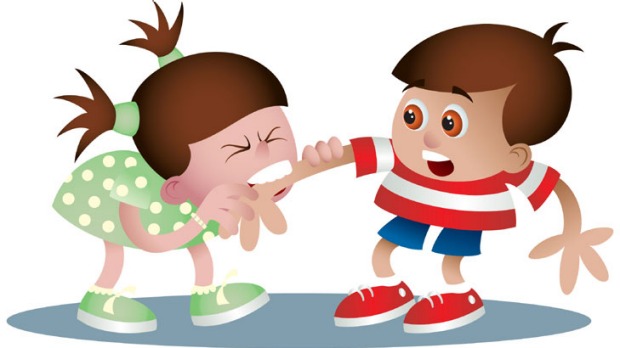 